Obra:	 FACULTAD DE ARQUITECTURA, URBANISMO Y DISEÑOParte: 	SISTEMA CONTRA INCENDIOS.Expediente: Licitación Pública N°003/2020 – SEGUNDO LLAMADONOTA ACLARATORIA CON CONSULTA N.º       . Consultas realizadas y Respuestas:En la visita de obra se nos informó que el sistema de detección de Incendio se encuentra incluido. Se solicita incluirlo en la planilla de cotización ya que en la misma no figura este sistema.Respuesta: La visita de obra es necesaria para recabar información del sitio de las obras a efectos que el interesado pueda realizar una oferta cierta en cuanto a las obras a ejecutar.   No es válida como medio de comunicación de ampliaciones o supresiones de obras.El Sistema de detección de incendios al que se hace referencia está incluido en el listado de rubros del punto 8; Pliego; Articulo 5, y explicitado en el Articulo 7 subsiguiente.Aunque el mismo figure o no en el listado de rubros para presupuesto, el oferente deberá considerarlo y agregarlo, como cualquier otro rubro que considere necesario para realizar la totalidad de las obras solicitadas, de acuerdo a su fin (ART. Nº 12 C.E.)Se Solicita plano de interferencias de los sectores a intervenir.Respuesta: No tenemos en archivos dichos planos.  El oferente podrá realizar las visitas de obra que considere necesarias a efectos de constatar en el sitio y recabar la información que considere necesaria.¿En la visita de obra se nos comentó que los horarios de trabajo son de 13 a 16:30 o Nocturnos Se puede aclarar esta situación Cuales son los posibles horarios de trabajo? Respuesta:El horario de trabajo se deberá consensuar con la Secretaría Técnica de la FAUD, debido a las particularidades que la pandemia ha impuesto al funcionamiento propio dentro del edificio. En cualquier caso, dicho horario de trabajo consensuado, estará en el rango horario de las 8 AM a las 8 PM,  de lunes a viernes en espacios interiores, pudiendo ampliarse en forma concertada para los trabajos en espacios exteriores.   ¿En relación a las bombas solicita 2 de potencia de 10 HP la consulta es, Consideramos estas bombas? Ya que en la misma memoria se solicita tener un caudal 132000 l/h que con estas bombas solicitadas no se podría dar?¿La otra es la Hmax= es la altura manométrica o Presión= 7 mca =   Este dato es correcto? Por calculo nos daría alrededor de 1 kg/cm2 esto es así?Respuestas a preguntas 4 y 5:Según al punto 2- Alcance, allí se declara: …..”El cálculo de la cañería de la red a instalar y de los equipos de bombeo, que tendrá que realizar el  contratista  no  podrá  reducir  las  características  que  figuren  en  el  presente  Pliego  y ante cualquier duda podrá aumentarlos, sin que esto implique un aumento del costo de la instalación. Por lo antes dicho el contratista, siendo un especialista en el tema, será responsable del normal funcionamiento de la instalación y de su adecuado rendimiento de caudales y presiones, en un todo según lo requerido por la reglamentación vigente del Cuerpo de Bomberos”...De todas formas, se aclara que:Se deberá considerar para el punto 5-4-2 del pliego, la siguiente pauta como valores mínimos.Para el dimensionamiento del equipo de bombeo se estimará un caudal de 380 ltr/min por manguera para un total de 3 mangueras de 50mm de diámetro y 25 m de longitud trabajando en forma simultánea. (Total = 1140 ltr/min).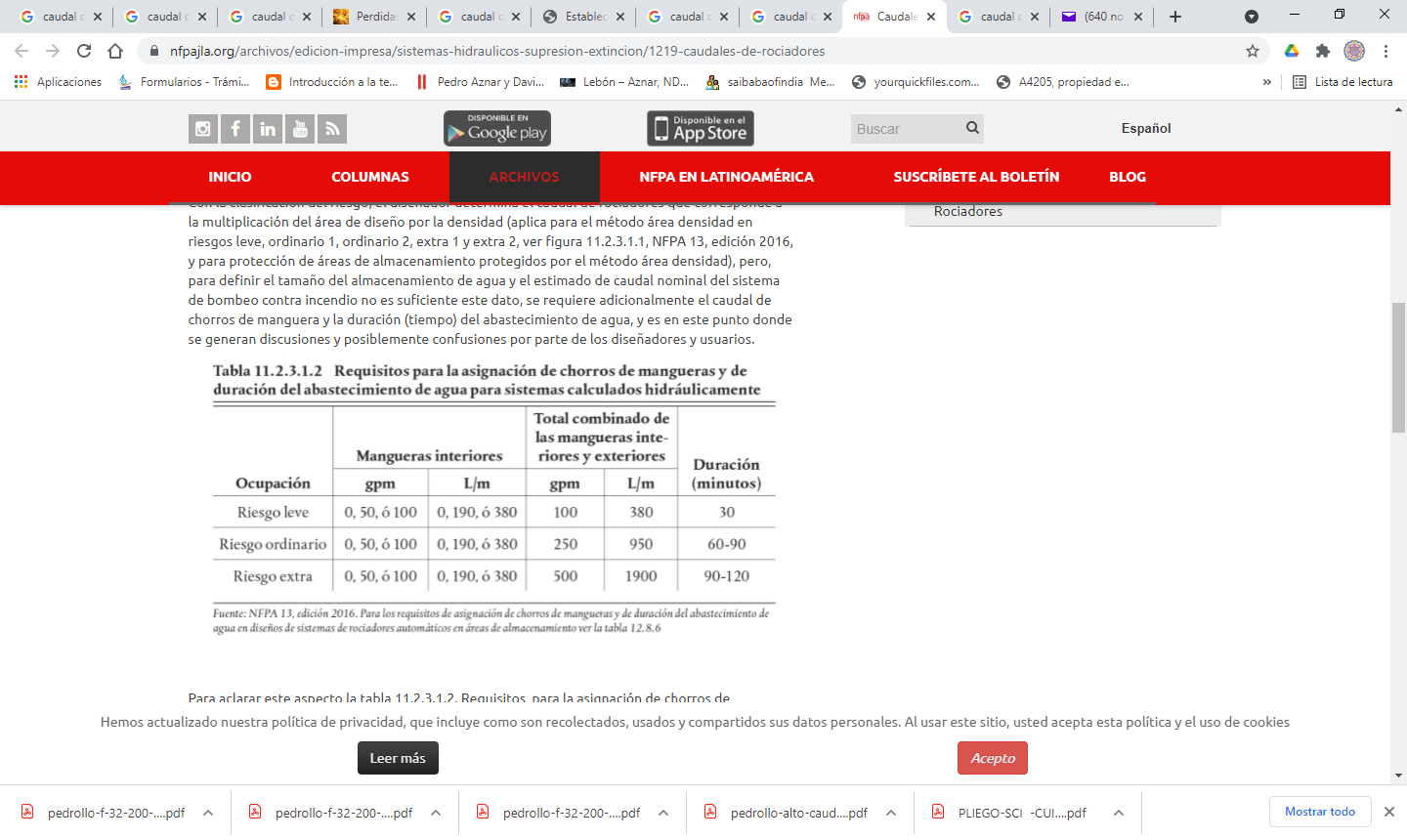 	La división de bomberos de la provincia de San Juan exige una presión máxima de no más 	de 2.5 a 3 Bar de presión en las mangas.	Se recomienda a modo de ejemplo proveer como mínimo las siguientes características 	para la provisión de las bombas centrifuga principales.  Ver Anexo 1 adjunto.  En relación al TABLERO= que se encuentra en otro ítem habla de arranque directo porque considera las bombas de 10 HP, Nosotros consideramos que las bombas para obtener ese caudal deben ser mayores y en este caso el arranque en el tablero debe ser diferente.la consulta es: ¿en base a las bombas solicitadas seguimos con el mismo tipo de arranque? y en el caso de cambio de bombas se solicita saber qué tipo de arranque se colocara?	Respuesta:Ver punto 2 Alcance.Se deberá considerar un tablero con los dispositivos acorde a la potencia del equipo de bombeo calculado y a proveer por la contratista. Se instalará un arrancador Suave para motores eléctricos para optimizar la secuencia de arranque y parada, según potencia del equipo calculado, se estimará como mínimo: Potencia: 15 HP, Tensión 220 a580V, Corriente de 3 a 85 Amper.